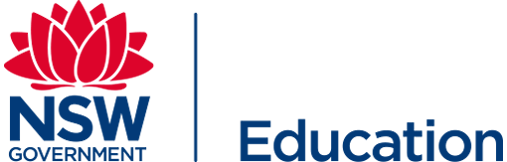 Rural Experience Program: Endorsement of ApplicationThis form must be submitted as part of a 2023 Rural Experience Program application. Permanent Teachers: This form is to be completed by the applicant’s substantive principal and returned to the applicant to include as part of their application. Teachers currently engaged in a temporary contract: This form is to be completed by the applicant’s current principal and returned to the applicant to include with their application. All other teachers: This form is to be completed by a supporting principal from a school where the applicant has recently worked, to be returned to the applicant to include with their application.As the substantive / current / supporting principal of the applicant, I confirm:   I have read the Rural Experience Program Guidelines which apply to this application.  I endorse and support the application and suitability of the applicant to apply for a Rural Experience placement. I understand that I may be contacted to provide further details regarding the applicant to the host Rural Experience Principal.   I understand that if this applicant is successful, the Rural Experience Program / host school will fund their salary and the Rural Experience Allowance for the duration of the placement. I will make arrangements to backfill any vacant position in my own school.   If this applicant is successful and requires release from my school in order to participate, I agree to support their participation in the program for: (please tick appropriate terms for release)  The whole year (Terms 1 – 4, 2023)   Individual terms as indicated:   Term 1, 2023        Term 2, 2023        Term 3, 2023        Term 4, 2023Further Information: If you would like to discuss any aspects of the application, please contact: ruralexperience@det.nsw.edu.au or phone (02) 7814 3820 Submitting this form: This form should be saved or scanned as a PDF document and included by the applicant as part of their application.  APPLICANT DETAILSAPPLICANT DETAILSApplicant Name:School name:Signature:Date: Print Name: Position:PrincipalPrincipalPrincipalSchool:Phone or Mobile:Email address: